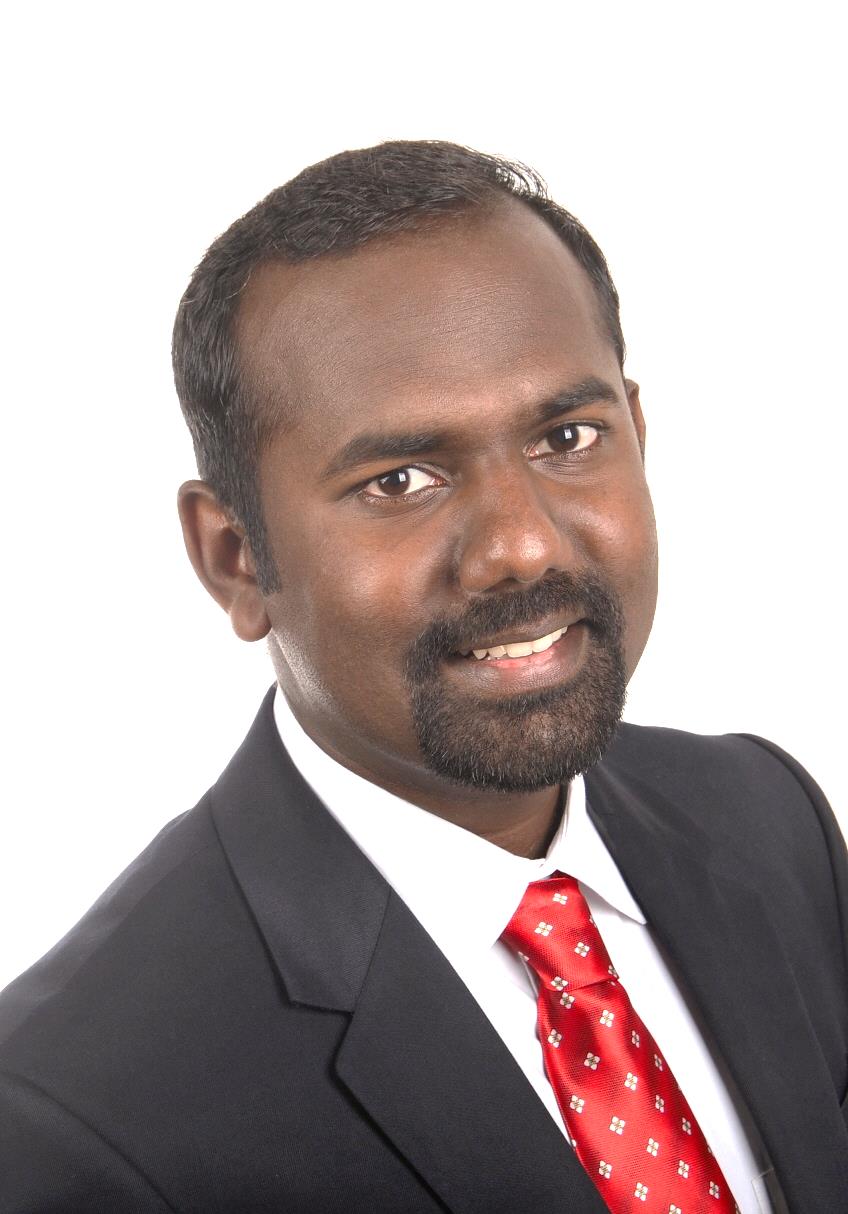 Persönliche DatenVorname		First NameNachname		Last NameGeburtsdatum, Ort	01.Januar 2000, Native place, IndienAnschrift		Street with house number, Postal Code Place, StateEmail			email@yahoo.inHandy Nr.		+49 123 4567890Familienstand		ledigNationalität		IndischPraxiserfahrungNov 2017 - heute		ZF Automotive Germany GmbH, Alfdorf, Deutschland			Tätigkeit: PLM KoordinatorAufgabe: Verantwortlich für die Produkt freigabe in Windchill und SAP.Vertreter die Division „Passive Safety Systems Division“ im Interface Projekt PLM Windchill - ERPJuni 2017 - Okt 2017	Liebherr IT Services GmbH, Oberopfingen, Deutschland			Tätigkeit: PLM Windchill System AdministratorAufgabe: Durchführung von administrative AufgabenApr 2017 -Mai 2017	Hugo Vogelsang Maschinenbau GmbH, Essen (Oldenburg), Deutschland			Tätigkeit: CAD und PDM AnwendungsbetreuerAufgabe: Betreuung und Unterstützung der Ingenieure und Konstrukteure in Autodesk Inventor und PDM GainJan 2017 - März 2017	ZF Friedrichshafen AG, Friedrichshafen, Deutschland			Praktikum im Bereich DetailkonstruktionAufgabe: Übernahme 2D Konstruktionen in 3DApr 2016-Nov 2016	ZF Friedrichshafen AG, Friedrichshafen, Deutschland			Masterarbeit im BereichProduction Network Solutions (OPS)Thema: Implementation and integration of Manufacturing Change Management (MCM) prototype system in the global production of ZFMärz 2015 -März 2016	ZF Friedrichshafen AG, Friedrichshafen, DeutschlandWerkstudent im Bereich Digitale ProduktionProjekt 1: Data Quality Improvement (DQI)Projekt 2: Identblatt 2015Juli 2014 - Feb 2015	ZF Friedrichshafen AG, Friedrichshafen, DeutschlandPraktikum im Bereich Fabrikdatenorganisation (FDO) der T-DivisionProjekt: Data Quality Improvement (DQI)Dez 2011 - Mai 2012	Hindustan Aeronautics Limited, Engine Division, Bangalore, Indien			Bachelorarbeit im Bereich Adour Engine StripThema: Failure analysis of compressor blade in a turbofan engineStudiumMai 2013-Feb 2017	M.Sc. Maschinenbau (Schwerpunkt: Produktion & Logistik)Universität Duisburg-Essen, DeutschlandAug 2008- Mai2012	B.E. Mechanical Engineering (Schwerpunkt: Aeronautical Engineering)Anna University of Technology, IndienProjekterfahrungApr 2018 – heute		Projekt: PLM Windchill - ERP SchnittstelleVertreter der Division „Passive Safety Systems Division“ im Interface Projekt PLM Windchill – ERP schnittstelle.März 2020		Quick Win – Erstellung von einem HR Portal während der Corona ZeitFeb 2019 - Juni 2019	Machbarkeitsanalyse für den Ersatz des bestehenden Zeichnungsverteiler der Division „Passive Safety Systems Division“Apr 2017 - Mai 2017	Automatische Berechnung des GewichtsSept 2010 - Okt 2011	Jawaharlal Institute of TechnologyInhalt: Kalkulation der Parameter für individuelle Elemente eines FlugzeugesDesign & Analyse eines Class I Fighter Flugzeuges durch Auswahl der passenden MaterialienOrganisatorische FähigkeitenApr 2016 - Nov 2016	Leiter des Intranet Teams der Students@ZFJuni 2016 - Nov 2016	Mitglied des Paten Teams der Students@ZFJuli 2014 - Feb 2015	Mitglied des International Teams, Paten Teams und Intranet Teams der Students@ZFJan 2012	Organisation eines Fachsymposiums auf nationaler Ebene in meinem College und Verantwortung für den AblaufOkt 2011 - Apr 2012	„Placement coordinator and representative of students” meines CollegesOkt 2010 - Apr2012	Teamleiter für drei Projekte während meines BachelorstudiumsKompetenzenTools			Fortgeschritten			Grundkenntnisse			AxalantPDM, PTC Windchill	AnsysSAP ERP, PTC Creo		Autodesk InventorCatia V5				SolidworksEDV- Kenntnisse		MS Office, LaTex			StarOffice			Camtasia, Snagit			TT Knowledge Force			Visio				Magic DrawSprachkenntnisse			Tamil		Muttersprache Englisch		Verhandlungssicher			Deutsch		Fließend in Wort und SchriftHobbysYouTube			Travel Meets The NatureWeb design		www.myjdrr.comSoziale Netzwerke	LinkedIn, XingMit freundlichen Grüßen,Signature
First and last name